Rainbow Walk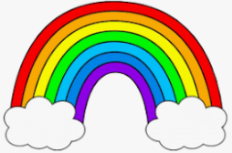 Draw or Write What You See in Each ColorRedOrangeYellowGreenBlueIndigoViolet